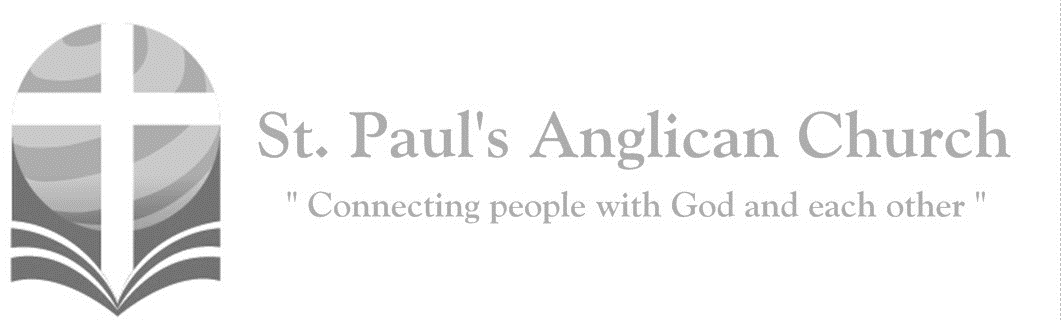 Look up and raise your heads, because 
your redemption is drawing near. (Luke 21:28)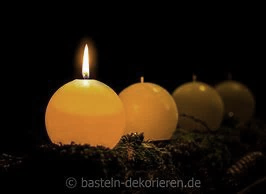 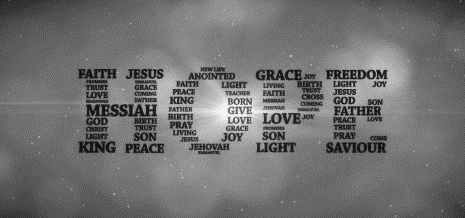 Opening Song: Even So ComeAll of creation all of the earthMake straight a highwayA path for the LordJesus is coming soonCall back the sinner, wake up the saintLet every nation shout of Your fameJesus is coming soon(Chorus) Like a bride waiting for her groomWe'll be a Church ready for YouEvery heart longing for our King, we singEven so come, Lord Jesus comeEven so come, Lord Jesus comeThere will be justice all will be newYour name forever faithful and trueJesus is coming soon (To Chorus)So we wait we wait for YouGod we wait You're coming soonSo we wait we wait for YouGod we wait You're coming soon(To Chorus)God we wait we wait for YouGod we wait You're coming soonLighting of the First Advent Candle: Hope (Jae Armstrong and Pat Stretch)Reader 1: 	Today is the first Sunday of Advent. Advent is a time of waiting. We wait for God to send divine love and light into our dark world.Reader 2: 	Today we light the first candle of the Advent wreath. Each candle has a meaning. The first represents Hope.The candle is litReader 1: 	Isaiah 9:2 says, “The people who walked in darkness have seen a great light; those who lived in a land of deep darkness – on them light has shined.”Reader 2: 	Psalm 33:20 says, “We wait in hope for the LORD; he is our help and our shield.” Let us pray together:All: 	Eternal God, as we await the coming of our savior, give us the courage to hope. Give us grace to see your plans of redemption for our lives, for this community, and for the world. Through Jesus Christ, the source of our redemption and hope. Amen.Penitential RiteLeader: 	Dear friends in Christ, as we prepare to worship almighty God, let us with penitent and obedient hearts confess our sins, that we may obtain forgiveness by his infinite goodness and mercy.Silence is KeptAll:	Most merciful God, we confess that we have sinned against you in thought, word, and deed, by what we have done and by what we have left undone. We have not loved you with our whole heart; we have not loved our neighbours as ourselves. We are truly sorry and we humbly repent. For the sake of your Son Jesus Christ, have mercy on us and forgive us, that we may delight in your will, and walk in your ways, to the glory of your name. Amen.Leader: 	Almighty God have mercy upon you, pardon and deliver you from all your sins, confirm and strengthen you in all goodness, and keep you in eternal life; through Jesus Christ our Lord.All:		Amen.Morning PrayerLeader:	Lord, open our lips,All:	And our mouth shall proclaim your praise.Leader:	O God, make speed to save us.All:	O Lord, make haste to help us. Glory to the Father, and to the Son, and to the Holy Spirit: as it was in the beginning, is now, and will be for ever. Amen. Alleluia!Leader: 	The kingdom of God is at hand: O come, let us worship.All:	Be joyful in the Lord, all you lands; serve the Lord with gladness and come before his presence with a song. Know this: The Lord himself is God; he himself has made us, and we are his; we are his people and the sheep of his pasture. Enter his gates with thanksgiving; go into his courts with praise; give thanks to him and call upon his name. For the Lord is good; his mercy is everlasting; and his faithfulness endures from age to age.Children’s Focus (Andrew Whistance-Smith)Kid’s Club and Youth DismissalThe Reading of ScriptureFirst Reading: Jeremiah 33:14-16The days are surely coming, says the LORD, when I will fulfill the promise I made to the house of Israel and the house of Judah. In those days and at that time I will cause a righteous Branch to spring up for David; and he shall execute justice and righteousness in the land. In those days Judah will be saved and Jerusalem will live in safety. And this is the name by which it will be called: "The LORD is our righteousness."Reader: 	The Word of the Lord. 	People: 	Thanks be to God.Canticle: Psalm 25 1:9 (Sung)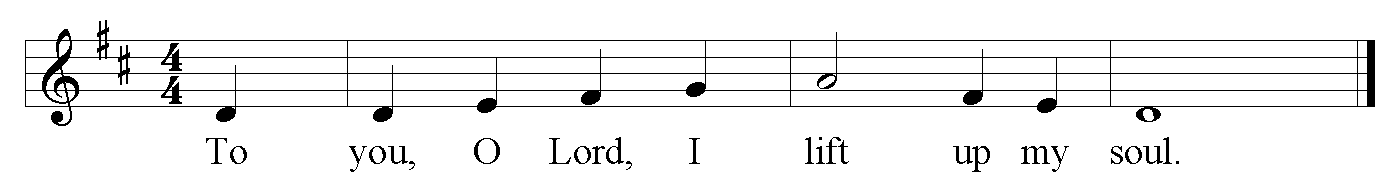 To you, O Lord, I lift up my soul; my god, I put my trust in you.Let me not be humiliated, nor let my enemies triumph over me.Let none who look to you be put to shame.Let the treacherous be disappointed in their schemes. RefrainShow me you ways, O Lord, and teach me your paths.Lead me in your truth and teach me,for you are the God of my salvation:  in you have I trusted all the day long.  RefrainRemember, O Lord , your compassion and love,For they are from everlasting.Remember not the sins of my youth and my transgressions;Remember me according to your love, and for the sake of your goodness, O Lord. RefrainGracious and upright is the Lord; therefore he teaches sinners in his way.He guides the humble in doing right and teaches his way to the lowly.All the paths of the Lord are love and faithfulnessTo those who keep his covenant and his testimonies. RefrainSecond Reading: 1 Thessalonians 3:9-13How can we thank God enough for you in return for all the joy that we feel before our God because of you? Night and day we pray most earnestly that we may see you face to face and restore whatever is lacking in your faith. Now may our God and Father himself and our Lord Jesus direct our way to you. And may the Lord make you increase and abound in love for one another and for all, just as we abound in love for you. And may he so strengthen your hearts in holiness that you may be blameless before our God and Father at the coming of our Lord Jesus with all his saints.Reader: 	The Word of the Lord. 	People: 	Thanks be to God.Gospel Processional – Ready My HeartAlleluia, AlleluiaAlleluia, Christ the Saviour is bornThe Gospel ReadingReader:	The Lord be with you.People:	And also with you.Reader:	The Holy Gospel of our Lord Jesus Christ according to St. Luke.People:	Glory to you, Lord Jesus Christ.Gospel Reading: Luke 21:25-36"There will be signs in the sun, the moon, and the stars, and on the earth distress among nations confused by the roaring of the sea and the waves. People will faint from fear and foreboding of what is coming upon the world, for the powers of the heavens will be shaken. Then they will see 'the Son of Man coming in a cloud' with power and great glory. Now when these things begin to take place, stand up and raise your heads, because your redemption is drawing near." Then he told them a parable: "Look at the fig tree and all the trees; as soon as they sprout leaves you can see for yourselves and know that summer is already near. So also, when you see these things taking place, you know that the kingdom of God is near. Truly I tell you, this generation will not pass away until all things have taken place. Heaven and earth will pass away, but my words will not pass away. "Be on guard so that your hearts are not weighed down with dissipation and drunkenness and the worries of this life, and that day catch you unexpectedly, like a trap. For it will come upon all who live on the face of the whole earth. Be alert at all times, praying that you may have the strength to escape all these things that will take place, and to stand before the Son of Man."Reader:	The Gospel of Christ.People:	Praise to you, Lord Jesus Christ.Worship Through Song Ready My HeartReady my heart For the birth of ImmanuelReady my soul for the Prince of PeaceHeap the straw of my lifeFor His body to lie onLight the candle of hopeLet the child come inAlleluia, AlleluiaAlleluia, Christ the Saviour is born Mine is the home That is poor and is barrenMine is the stable of cold and stoneBreak the light to each cornerOf doubt and of darknessNow the Word is made fleshFor the birth of me Alleluia, AlleluiaAlleluia, Christ the Saviour is born Even So Lord Jesus ComeEven so, Lord Jesus comeOh divine and glorious sonThough we live as Your bodyHere on earth Even so Lord Jesus comeHoly Father, Sovereign LordYour creation's one adoredBy Your hand we receive Your majestyEven so Lord Jesus comeHoly Spirit breath of lifeLight a path through darkest nightIn Your care we confess Our deepest sighEven so Lord Jesus comeListening TimeSermon by David Heritage – Sermon Notes: ________________________________________________________________________________________________________________________________________________________________________________________________________________________________________________________________________________________________________________________________________________________________________________________________________________________________________________________________________________________________________________________________________________________________________________________________________________________________________________________________________________________________________________________________________________________________________________________________________________________Affirmation of Faith – Christ Accompanies UsCelebrant:	(pg. 189) Let us confess the faith of our baptism, as we say,All:		We believe in God, Creator of all things, heavenly father, Soul of infinite love, wisdom, and power, ruler of all that is and all that is to come, who is mystery, yet revealed. We follow Christ, God’s chosen one, who loved and served humbly, who healed the broken and included the outcast, who chose to suffer rather than harm for the sake of the healing of all Creation, who gave his life for our redemption, and who was raised by God to new life. In his teaching, in his death and resurrection, and in his presence with us in all circumstances, he reveals God to us. He calls us to serve him for the sake of proclaiming God’s grace. We trust that he accompanies us and will help, guide, heal, and defend us through all difficulty and suffering. We believe the Holy Spirit sustains us, and guides us and empowers us as servants of God’s grace. We live as the body of Christ, in the power of forgiveness and the reality of resurrection, and the light of eternal life. Amen.Prayers of the PeopleLeader:	In joyful expectation let us pray to our Saviour and Redeemer,saying, “Lord Jesus, come soon!” O Wisdom, from the mouth of the Most High, you reign over all things to the ends of the earth: come and teach us how to live.All: 		Lord Jesus, come soon!Leader: 	O Lord, and head of the house of Israel, you appeared to Moses in the fire of the burning bush and you gave the law on Sinai: come with outstretched arm and ransom us.All: 		Lord Jesus, come soon!Leader:	O Branch of Jesse, standing as a sign among the nations, all kings will keep silence before you and all peoples will summon you to their aid: come, set us free and delay no more.All: 		Lord Jesus, come soon!Leader:	O Key of David and sceptre of the house of Israel, you open and none can shut; you shut and none can open: come and free the captives from prison.All: 		Lord Jesus, come soon!Leader: 	O Morning Star, splendour of the light eternal and bright Sun of righteousness: come and enlighten all who dwell in darkness and in the shadow of death.All: 		Lord Jesus, come soon!Leader: 	O King of the nations, you alone can fulfil their desires. Remembering those in the St. Paul’s Cycle of Prayer: Dudley Baker & Pat Halligan-Baker Scott & Adele Bosse-Morgan (and Jordan, Paige, Jenna, & Kaitlin) Nathan & Deanna Kalles; as well as all of those in the Anglican Cycle of Prayer. Cornerstone, you make opposing nations one: come and save the creature you fashioned from clay.All: 		Lord Jesus, come soon!Leader:	O Emmanuel, hope of the nations and their Saviour: come and save us, Lord our God. All: 		Lord Jesus, come soon! Amen.Offertory Song: We ComeOur hearts are empty without YouBarren and cold but for the boldHope that You Yourself planted within(Chorus) In the mighty name of GodIn the saving name of JesusIn the strong name of the SpiritWe come, we cry, we watchWe wait, we look, we long for youSometimes we long for the morningFor a refrain from etchings in painYet our loneliness draws us to You (To Chorus)The CollectLeader:	Almighty and everlasting God, whose will it is to restore all things in your well-beloved Son, our Lord and King, grant that the peoples of the earth, now divided and enslaved by sin, may be freed and brought together under his gentle and loving rule; who lives and reigns with you and the Holy Spirit, one God, now and for ever.All:	Amen.The Lord’s PrayerCelebrant:    	(pg. 211) As our Saviour taught us, let us pray, All:        	(Sung) Our Father in heaven, hallowed be your name. Your kingdom come, your will be done, on earth as in heaven. Give us today our daily bread. Forgive us our sins as we forgive those who sin against us. Save us from the time of trial, and deliver us from evil. For the kingdom, the power, and the glory are yours, now and for ever. Amen.BlessingCongregational Announcements (Margot B.)Closing Song: Come Thou Long Expected JesusCome thou long expected JesusBorn to set thy people freeFrom our sins and fears release usLet us find our rest in theeIsrael’s strength and consolationHope of all the earth thou artDear desire of every nationJoy of every longing heart.Born thy people to deliverBorn a child and yet a kingBorn to reign in us foreverNow thy gracious kingdom bring,By thine own eternal spiritRule in all our hearts aloneBy thine all sufficient meritRaise us to thy glorious throne.Hark a herald voice is sounding“Christ is nigh” it seems to sayCast away the dreams of darknessO ye children of the dayHonor, glory, might and blessingTo the Father and the SonWith the Everlasting SpiritWhile eternal ages run.The DismissalCelebrant:	Let us bless the Lord.All:		Thanks be to God. Amen.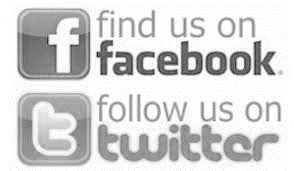 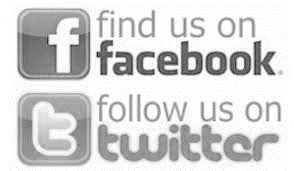 